Agricultural Exemption Request:1365 N 7900 EHuntsville UT 84317Per the guidance of the planning department, we are requesting an agricultural exemption for the 4.95 acres listed above.  The parcel number is 210050003 with current zoning AV-3.  In addition to the single-family dwelling (building permits already in progress) the property will be used to raise livestock and cultivate hay.  Horses, goats and pigs will be raised on the land and orchard grass hay seed has already been planted.   Pictures below show the initial growth and fencing in place to house the livestock.  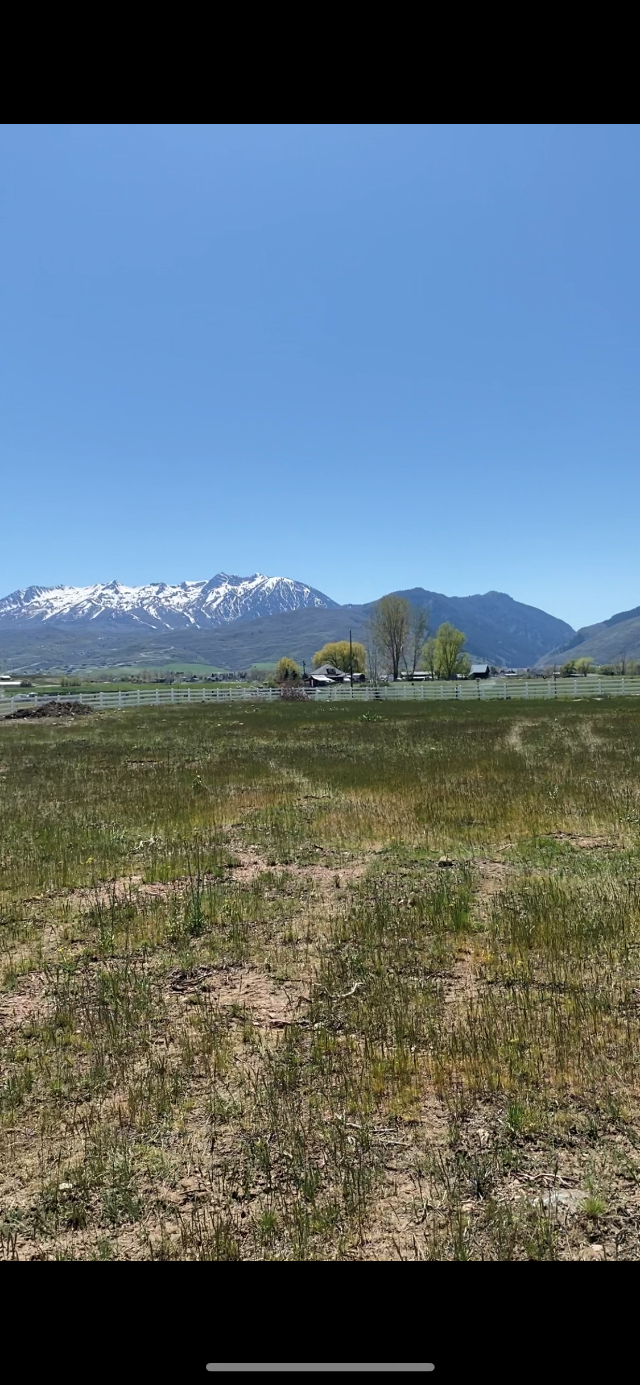 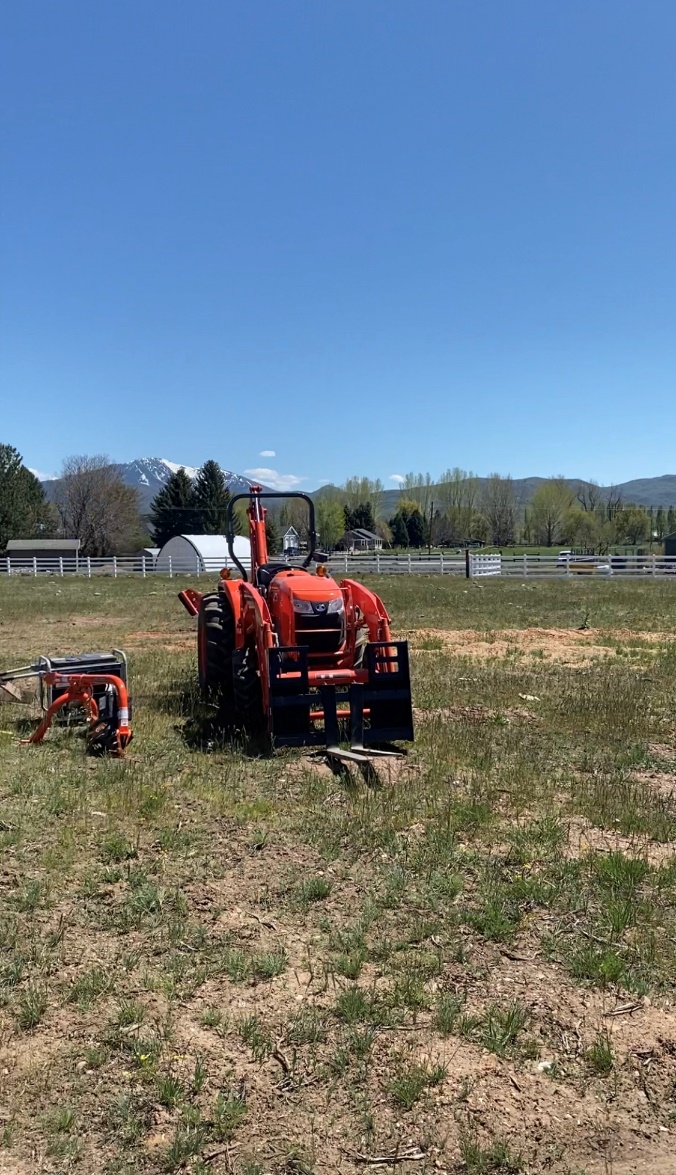 